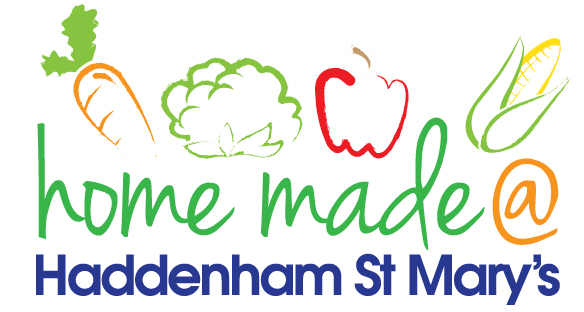 MENU – week 2MondayAround the WorldTuesdayFamily FavouritesWednesdayWonderful RoastThursdayJulie’s JacketsFridayFish FridayLunchSpaghetti bolognese andgarlic breadChicken goujons, potato croquettes and vegetablesRoast  turkey with all the trimmings and gravyJacket potato with a     choice of toppingsBreaded salmon, new potatoes and vegetablesVegetarian optionQuorn spaghetti bolognese and garlic breadVegetable fingers, potato croquettes and vegetablesFalafel roast with all the trimmingsJacket potato with a choice of toppingsVegetable fingers, new potatoes and vegetablesDessertPeachMousseFresh fruitJam spongeFlapjackFree FromoptionSpaghetti bolognesePeachChicken goujons, new potatoes and vegetablesMousse/YoghurtRoast turkey with all the trimmings and gravyFresh fruitJacket potato with a     choice of toppingsJam spongeFish fingers, new potatoes and vegetablesFlapjackAll meals will contain or be served with at least one portion of vegetables.All hot puddings will be accompanied by custard or cream.All roast dinners, sausage & mash and pie dishes will have the option of extra gravy.All children will also be offered bread, a piece of fruit and a drink of milk or water with their main meal.All meals will contain or be served with at least one portion of vegetables.All hot puddings will be accompanied by custard or cream.All roast dinners, sausage & mash and pie dishes will have the option of extra gravy.All children will also be offered bread, a piece of fruit and a drink of milk or water with their main meal.All meals will contain or be served with at least one portion of vegetables.All hot puddings will be accompanied by custard or cream.All roast dinners, sausage & mash and pie dishes will have the option of extra gravy.All children will also be offered bread, a piece of fruit and a drink of milk or water with their main meal.All meals will contain or be served with at least one portion of vegetables.All hot puddings will be accompanied by custard or cream.All roast dinners, sausage & mash and pie dishes will have the option of extra gravy.All children will also be offered bread, a piece of fruit and a drink of milk or water with their main meal.All meals will contain or be served with at least one portion of vegetables.All hot puddings will be accompanied by custard or cream.All roast dinners, sausage & mash and pie dishes will have the option of extra gravy.All children will also be offered bread, a piece of fruit and a drink of milk or water with their main meal.